ПОЛОЖЕНИЕо совете профилактики правонарушений, преступлений и безнадзорностиПК-02.04-2023Санкт-Петербург20231. Общие положения1.1. Настоящее Положение создано на основе:Федерального закона Российской Федерации от 23.06.2016 г. № 182-ФЗ «Об основах системы профилактики правонарушений в Российской Федерации» (последняя редакция);Федерального закона от 24 июля 1998 г. N 124-ФЗ «Об основных гарантиях прав ребенка в Российской Федерации» (последняя редакция);Закона Санкт-Петербурга «О профилактике правонарушений в Санкт-Петербурге» от 19.03.2018 г. № 124-26.Устава СПб ГБПОУ «Медицинский колледж №1».1.2. Настоящее Положение является нормативно-правовой основой деятельности по профилактике безнадзорности и правонарушений несовершеннолетних в колледже. 1.3. В состав совета профилактики входит заместитель директора по воспитательной работе, социальный педагог, педагог психолог, медицинский работник. 1.4. Состав Совета профилактики и его руководитель утверждается директором колледжа. 2. Принципы, цели и задачи деятельности совета профилактики2.1. Деятельность Совета профилактики основывается на принципах:законности, демократизма и гуманного обращения с несовершеннолетними; индивидуального подхода к несовершеннолетним и их семьям; соблюдения конфиденциальности полученной информации; обеспечения ответственности должностных лиц и граждан за нарушение прав и законных интересов несовершеннолетних. 2.2. Совет профилактики - это коллегиальный орган, целью которого является планирование, организация и осуществление контроля за проведением первичной, вторичной и третичной профилактики социально опасных явлений (безнадзорности, правонарушений, антиобщественных действий) и социально опасных заболеваний среди обучающихся. 2.3. Основными задачами деятельности Совета профилактики являются:мониторинг состояния проблем правонарушений и употребления психоактивных веществ несовершеннолетних студентов; создание системы и организация работы по профилактике правонарушений; выявление и устранение причин и условий, способствующих безнадзорности несовершеннолетних, совершению ими преступлений, правонарушений, антиобщественных действий; обеспечение защиты прав и законных интересов несовершеннолетних; социально-педагогическая реабилитация несовершеннолетних, находящихся в социально опасном положении; выявление и пресечение случаев вовлечения несовершеннолетних в преступную или антиобщественную деятельность. 3. Категории лиц, в отношении которых проводится индивидуальная профилактическая работа3.1. Совет профилактики организует и проводит систему индивидуальных профилактических мероприятий в отношении следующих категорий несовершеннолетних: безнадзорные, беспризорные; склонные к бродяжничеству; употребляющие психоактивные вещества; состоящие на учете в органах внутренних дел, комиссии по делам несовершеннолетних и защите их прав при органе местного самоуправления за совершение антиобщественных действий, правонарушений, преступлений; состоящие на внешнем учете в органах внутренних дел, здравоохранения; нарушающие устав колледжа. 3.2. Совет профилактики организует и проводит индивидуальную профилактическую работу в отношении родителей и лиц, их замещающих, если они не исполняют своих обязанностей по воспитанию, обучению или содержанию вышеназванных категорий несовершеннолетних. Подобная работа проводится и в случае их отрицательного влияния на поведение несовершеннолетних или жестокого с ними обращения. 4. Порядок деятельности совета профилактики4.1. Совет профилактики рассматривает вопросы, отнесенные к его компетенции, на своих заседаниях, которые проходят не реже одного раза в семестр (за исключением экстренных случаев, либо сложившейся обстановки в колледже). 4.2. При разборе персональных дел (утверждении программ (планов) индивидуальной профилактической работы, осуществлении промежуточного контроля за их реализацией, полным завершением данной работы, или ее продлением) приглашаются кураторы групп, специалисты других учреждений и ведомств, родители. В исключительных случаях родители могут не приглашаться на данные заседания, но обязательно должны быть проинформированы о положении дел. Обучающегося информируют о постановке на внутренний учет, о результатах проводимой работы, снятии с учета, при отрицательном результате - продлении индивидуальной профилактической работы, либо ходатайстве перед комиссией по делам несовершеннолетних и защите их прав, о принятии административных мер. 4.3. Деятельность Совета профилактики планируется на текущий учебный год. План работы обсуждается на заседании Совета профилактики и утверждается директором колледжа. В течение учебного года по мере необходимости в план вносятся коррективы. 4.4. Деятельность Совета профилактики строится во взаимодействии с комиссией по делам несовершеннолетних и защите их прав при органе местного самоуправления, заинтересованными ведомствами, учреждениями, общественными организациями, проводящими профилактическую воспитательную работу. 4.5. Деятельность Совета профилактики оформляется в следующих документах: Приказ о создании Совета профилактики. Положение о Совете профилактики. Протокол заседаний Совета профилактики. Списки обучающихся, семей, состоящих на внутреннем и внешнем учете. 4.6. Совет профилактики подотчетен директору колледжа. 4.7. Деятельность Совета профилактики контролируется педагогическим советом колледжа.5. Содержание деятельности совета профилактики5.1. Совет профилактики осуществляет аналитическую деятельность:изучает уровень преступности и правонарушений среди обучающихся колледжа; изучает состояние профилактической деятельности колледжа, эффективность проводимых мероприятий; выявляет несовершеннолетних обучающихся с девиациями в поведении;определяет причины и мотивы антиобщественного поведения обучающихся. 5.2. Совет профилактики осуществляет непосредственную деятельность по профилактике правонарушений и употребления психоактивных веществ обучающимися: рассматривает персональные дела обучающихся с антиобщественным поведением; определяет план индивидуальной профилактической работы с обучающимися; направляет в случае необходимости обучающегося или его родителей на консультации к специалистам (психологу, дефектологу, медицинскому, социальному работнику и т.п.); осуществляет постановку и снятие обучающихся с внутреннего учета в колледже; организует в особо сложных случаях индивидуальное шефство над обучающимся; вовлекает обучающихся, состоящих на внутреннем и внешнем учете в объединения дополнительного образования, проведение коллективных творческих дел, мероприятий, действующие в колледже;осуществляет профилактическую работу с неблагополучными семьями; заслушивает на своих заседаниях отчеты отдельных кураторов, педагогических работников, других специалистов, привлеченных к проведению индивидуальной профилактической работы, о состоянии данной работы; определяет сроки проведения индивидуальной профилактической работы со студентами. 5.3. Совет профилактики осуществляет организационную деятельность: ставит перед соответствующими организациями вопрос о привлечении родителей, не выполняющих свои обязанности по воспитанию детей, к установленной законодательством ответственности; при отсутствии положительных результатов в проводимой работе информирует об этом директора колледжа, инициирует принятие постановления комиссии по делам несовершеннолетних и защите их прав при органе местного самоуправления о проведение индивидуальной профилактической работы с привлечением специалистов других ведомств в соответствии со ст. 6 Закона Российской Федерации «Об основах системы профилактики безнадзорности и правонарушений несовершеннолетних»; ходатайствует перед комиссией по делам несовершеннолетних и защите их прав при органе местного самоуправления, органами внутренних дел о досрочном снятии с внешнего учета реабилитированных обучающихся; выносит проблемные вопросы на обсуждение педагогического совета колледжа и для принятия решения руководством колледжа;оказывает помощь родителям или лицам, их заменяющих.6. Права и обязанности совета профилактики6.1. Совет профилактики обязан: разрабатывать и внедрять систему взаимодействия администрации и преподавателей колледжа с общественностью, призванной осуществлять профилактику правонарушений и употребления психоактивных веществ;способствовать повышению эффективности работы колледжа по профилактике правонарушений и употребления психоактивных веществ.анализировать свою деятельность, выступать с отчетом о её результатах на педсоветах не реже 2-х раз в год. 6.2 Совет профилактики имеет право: выносить на обсуждение, во время родительских собраний и собраний в группе информацию о состоянии проблемы правонарушений и употребления психоактивных веществ.ходатайствовать о принятии мер общественного воздействия в установленном законом порядке в отношении обучающихся и их родителей или лиц их заменяющих. 6.3. Совет профилактики несет ответственность за правильность оформления документов (протоколов заседаний, ходатайства, письма) и законность принимаемых решений.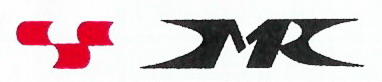 Комитет по здравоохранению Санкт-ПетербургаСанкт-Петербургское государственное бюджетное профессиональное образовательное учреждение«Медицинский колледж № 1»ПРИНЯТОНа заседании педагогическогосовета «29» декабря 2022 г.Введено в действиеприказом № 81-о     «30» декабря 2022 г.